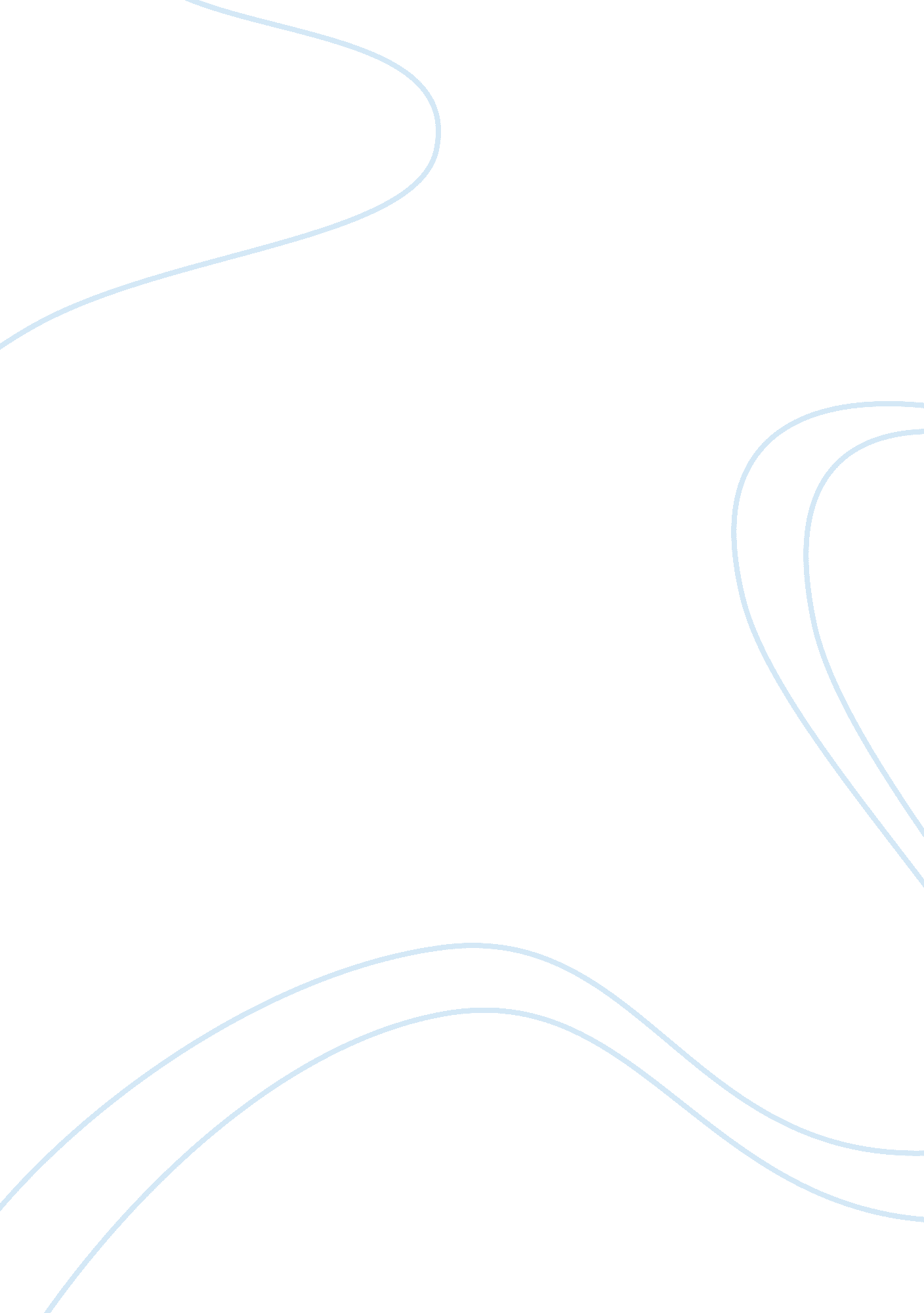 Doping in sport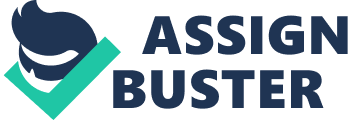 When athletes consume drugs that are prohibited, the act is called doping. The discoveries in the areas of science and medicine can accentuate the performance of human beings which otherwise could not have been done. 
However, men often forget their limitations and exploit medicine and science in a negative way as in case of doping. Excessive use of these prohibitive drugs can have adverse effects on the health of the sports persons. Kids who want to be strong are also provoked by these drugs and harm themselves http://www. nytimes. com/2012/11/19/health/teenage-boys-worried-about-body-image-take-risks. html? pagewanted= 2. The government has to take care of the issue by arresting the production and sale of these drugs. The license should be imposed on retailers and online retailing of these drugs should also be controlled. The society as a whole should take responsibility to control this criminal offense and live life in the most natural way possible. 